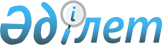 Құрамында кең таралған пайдалы қазбалар бар, тендерге немесе аукционға шығаруға жататын жер қойнауы учаскелерінің тізбесін бекіту туралы
					
			Күшін жойған
			
			
		
					Солтүстік Қазақстан облысы әкімдігінің 2016 жылғы 27 мамырдағы № 187 қаулысы. Солтүстік Қазақстан облысының Әділет департаментінде 2016 жылғы 29 маусымда N 3801 болып тіркелді. Күші жойылды - Солтүстік Қазақстан облысы әкімдігінің 2019 жылғы 12 сәуірдегі № 91 қаулысымен
      Ескерту. Күші жойылды - Солтүстік Қазақстан облысы әкімдігінің 12.04.2019 № 91 (алғашқы ресми жарияланған күнінен кейін күнтізбелік он күн өткен соң қолданысқа енгізіледі) қаулысымен.

      "Қазақстан Республикасындағы жергілікті мемлекеттік басқару және өзін-өзі басқару туралы" Қазақстан Республикасының 2001 жылғы 23 қаңтардағы № 148 Заңының 27-бабының 2-тармағына, "Жер қойнауы және жер қойнауын пайдалану туралы" Қазақстан Республикасының 2010 жылғы 24 маусымдағы № 291 Заңының 27-бабының 6) тармақшасына, "Құқықтық актілер туралы" Қазақстан Республикасының 2016 жылғы 6 сәуірдегі Заңының 27-бабына сәйкес облыс әкімдігі ҚАУЛЫ ЕТЕДІ:

      1. Қоса берілген құрамында кең таралған пайдалы қазбалар бар, тендерге немесе аукционға шығаруға жататын жер қойнауы учаскелерінің тізбесі бекітілсін.

      2. "Құрамында кең таралған пайдалы қазбалар бар, конкурсқа шығаруға жататын жер қойнауы учаскелерінің тізбесін бекіту туралы" Солтүстік Қазақстан облысы әкімдігінің 2011 жылғы 25 наурыздағы № 76 қаулысының (нормативті құқықтық актілерді мемлекеттік тіркеу тізілімінде № 1775 тіркелген, "Солтүстік Қазақстан" газетінде 2011 жылғы 22 сәуірінде жарияланған) күші жойылсын.

      3. Осы қаулының орындалуын бақылау "Солтүстік Қазақстан облысының индустриялық-инновациялық даму басқармасы" мемлекеттік мекемесіне жүктелсін.

      4. Осы қаулы оны алғаш ресми жариялаған күннен кейін он күнтізбелік күн өткен соң қолданысқа енгізіледі. Кең таралған пайдалы қазбалары бар тендерге немесе аукционға қойылатын жер қойнауы учаскелерінің тізбесі
      Ескерту. Қосымша жаңа редакцияда - Солтүстік Қазақстан облысы әкімдігінің 01.08.2017 № 299 қаулысымен (алғашқы ресми жарияланған күнінен кейін күнтізбелік он күн өткен соң қолданысқа енгізіледі).


					© 2012. Қазақстан Республикасы Әділет министрлігінің «Қазақстан Республикасының Заңнама және құқықтық ақпарат институты» ШЖҚ РМК
				
      Солтүстік Қазақстан 
облысының әкімі

Е. Сұлтанов
Солтүстік Қазақстан облысы әкімдігінің 2016 жылғы 27 мамырдағы № 187 қаулысымен бекітілді
Р/с

№
Пайдалы қазбалардың түрі
Кен орнының, жер қойынауы учаскесінің атауы
Орналасқан жері
Орналасқан жері
Орналасқан жері
Жер қойнауын пайдалану операцияларының түрі
Р/с

№
Пайдалы қазбалардың түрі
Кен орнының, жер қойынауы учаскесінің атауы
Аудан
Географиялық координаты
Географиялық координаты
Жер қойнауын пайдалану операцияларының түрі
Р/с

№
Пайдалы қазбалардың түрі
Кен орнының, жер қойынауы учаскесінің атауы
Аудан
Солтүстік ендік
Шығыс бойлық
Жер қойнауын пайдалану операцияларының түрі
1
2
3
4
5
6
7
1.
Құм
Арыкбалыкское
Айыртау
53°1'
68°19'
Өндіру
2.
Қиыршық тас-құм қоспасы
Бирликское (бөлік)
Ғабит Мүсірепов атындағы
53°11'
66°50'
Өндіру
3.
Құм
Возвышенское
Ғабит Мүсірепов атындағы
52°47'
66°43'
Өндіру
4.
Әктас
Кзылтусское 
Уәлиханов 
53°7'
72°51'
Өндіру
5.
Атқылама таужыныс (диорит)
Конырсуйское
Ғабит Мүсірепов атындағы
52°21'
66°40'
Өндіру
6.
Құм
Мамлютское
Мамлют
54°58'
68°54'
Өндіру
7.
Атқылама таужыныс (гранит)
Ольгинское
Шал ақын
53°30'
67°26'
Өндіру
8.
Құм
Старосухотинское
Тайынша
53°53'
69°54'
Өндіру
9.
Құм
Чеховское
Уәлиханов 
53°24'
72°21'
Өндіру
10.
Атқылама таужыныс (табиғи қиыршықтас)
Талапское
Тайынша
53°39'
68°50'
Өндіру
11.
Суглинка, саз балшық-аздырғыш
Заветы Ильича
Айыртау
53°19'

53°22'
67°25'

67°25'
Өндіру
12.
Суглинка, саз балшық-аздырғыш
Комаровское
Айыртау
53°17'

53°17'
67°56'

67°54'
Өндіру

 
13.
Суглинка, саз балшық-аздырғыш
Каратальское
Айыртау
53°20'

53°23'
67°49'

67°34'
Өндіру
14.
Суглинка, саз балшық-аздырғыш
Шалкарское
Айыртау
53°18'

53°18'
68°24'

68°31'
Өндіру
15.
Суглинка, саз балшық-аздырғыш
Лавровкое
Айыртау
53°26'

53°24'
68°22'

68°26'
Өндіру
16.
Суглинка 
Айыртауское
Айыртау
53°11'
68°19'
Өндіру
17.
Суглинка
Арыкбалыкское
Айыртау
52°54'
68°08'
Өндіру
18.
Суглинка,

Құм-аздырғыш
Акановское-Бурлукское
Айыртау

 
52°45'

52°45'
67°59'

68°03'
Өндіру

 
19.
Суглинка, 

Құм-аздырғыш
Дзержинское
Айыртау
52°46'

53°00'
68°10'

68°13'
Өндіру
20.
Суглинка, саз балшық-аздырғыш
Константиновское
Айыртау
52°51'

52°51'
67°49'

67°51'
Өндіру
21.
Суглинка, саз балшық-аздырғыш
Гусаковское
Айыртау
52°47'

52°46'
67°49'

67°40'
Өндіру
22.
Саз балшық 
Куйбышевское 
Ақжар
53°36'
71°26'
Өндіру
23.
Суглинка,

Құм-аздырғыш
Ленинградское
Ақжар

 
53°41'

53°40'
71°19'

71°19'
Өндіру
24.
Суглинка
Кузбасское
Ақжар
53°53'
71°44'
Өндіру
25.
Суглинка,

Құм-аздырғыш
Менжинское

 
Ақжар
54°01'

53°58'
71°06'

71°24'
Өндіру
26.
Суглинка
Горьковское II
Ақжар
54°12'
71°58'
Өндіру
27.
Суглинка
Новоселовское
Ақжар
54°11'
71°51'
Өндіру
28.
Саз балшық 
Жанааулское
Ақжар
53°46'
72°03'
Өндіру
29.
Саз балшық 
Колос
Ақжар
53°35'
72°11'
Өндіру
30.
Суглинка
40 лет Казахстана
Мағжан Жұмабаев
54°45'
70°31'
Өндіру
31.
Суглинка
Полудинское
Мағжан Жұмабаев
54°50'
69°53'
Өндіру
32.
Суглинка
Суворовское
Мағжан Жұмабаев
55°02'
70°22'
Өндіру
33.
Суглинка
Булаевское
Мағжан Жұмабаев
54°52'
70°26'
Өндіру
34.
Суглинка
Ждановское
Мағжан Жұмабаев
54°52'
70°49'
Өндіру
35.
Суглинка
Возвышенское
Мағжан Жұмабаев
54°29'
70°56'
Өндіру
36.
Суглинка
Ильинское
Есіл 
54°12'
68°2'
Өндіру
37.
Суглинка,

Құм-аздырғыш
Николаевское
Есіл 
54°12'

54°11'

54°11'
67°50'

67°47'

67°54'
Өндіру

 
38.
Суглинка
Заградовское
Есіл 
53°49'
68°36'
Өндіру
39.
Суглинка
Московское
Есіл 
53°59'
68°12'
Өндіру
40.
Суглинка,

Құм-аздырғыш
Заречное
Есіл 
54°22'

54°22'
68°33'

68°27'
Өндіру
41.
Суглинка
Благовещенское
Жамбыл
54°22'
67°0'
Өндіру
42.
Суглинка
Пресновское
Жамбыл
54°35'
67°19'
Өндіру
43.
Суглинка
Островское
Жамбыл
54°41'
67°8'
Өндіру
44.
Суглинка
Буденовское
Жамбыл
54°39'
66°30'
Өндіру
45.
Суглинка, саз балшық-аздырғыш
Рассвет 
Қызылжар
54°29'
68°40'
Өндіру
46.
Суглинка
Куйбышевское
Қызылжар
54°39'
68°44'
Өндіру
47.
Суглинка, саз балшық-аздырғыш
Новоникольское
Қызылжар
54°32'

54°31'
68°39'

68°43'
Өндіру
48.
Суглинка
Лесные поляны 
Қызылжар
54°40'
68°26'
Өндіру
49.
Суглинка
имени Ленина
Қызылжар
55°9'
69°14'
Өндіру
50.
Суглинка
Налобинское
Қызылжар
55°12'
68°41'
Өндіру
51.
Құм-аздырғыш
Соколовское
Қызылжар
55°4'
69°11'
Өндіру
52.
Суглинка, құм-аздырғыш
Городецкое
Шал ақын
53°43'

53°44'
67°14'

67°14'
Өндіру
53.
Суглинка
Повозочное 
Шал ақын
54°16'
67°32'
Өндіру
54.
Суглинка
Сергеевское
Шал ақын
53°54'
67°26'
Өндіру
55.
Суглинка 
Кучковское
Аққайың
54°9'
69°48'
Өндіру
56.
Суглинка
Ленинское III 
Аққайың
54°29'
69°10'
Өндіру
57.
Суглинка
имени Кирова
Тайынша
54°08'
70°21'
Өндіру
58.
Суглинка
имени Ильича 
Тайынша
54°08'
70°33'
Өндіру
59.
Суглинка
имени Абая
Тайынша
53°42'
70°06'
Өндіру
60.
Суглинка, 

Саз балшық,

Құм-аздырғыш
Луговое 
Тайынша
53°40'

53°40'

53°40'
70°25'

70°22'

70°29'
Өндіру
61.
Суглинка, құм-аздырғыш
Келлеровское
Тайынша
53°54'

53°52'
69°17'

69°16'
Өндіру
62.
Суглинка
Золотая Нива 
Уәлиханов
52°58'
71°57'
Өндіру
63.
Суглинка
Талдысайское
Уәлиханов
53°54'
73°32'
Өндіру
64.
Суглинка, саз балшық-аздырғыш
Кзылтуское
Уәлиханов
53°26'

53°29'
72°36'

72°36'
Өндіру
65.
Суглинка, саз балшық-аздырғыш
Бидайское
Уәлиханов
54°02'

53°58
72°45'

72°45'
Өндіру
66.
Суглинка, саз балшық-аздырғыш
Амангельдинское
Уәлиханов
53°53'

53°48'
73°12'

73°22'
Өндіру
67.
Саз балшық 
Озерное
Уәлиханов
53°39'
73°09'
Өндіру
68.
Суглинка
Бокбасарское
Уәлиханов
53°37'
72°24'
Өндіру
69.
Суглинка, құм-аздырғыш
Ставропольское
Ғабит Мүсірепов атындағы
52°51'

52°51'
66°33'

66°39'
Өндіру
70.
Саз балшық 
Червонное
Ғабит Мүсірепов атындағы
53°16'
66°45'
Өндіру
71.
Суглинка, құм-аздырғыш
Ломоносовское
Ғабит Мүсірепов атындағы
52°50'

52°27'
66°27'

66°27'
Өндіру
72.
Суглинка
Целинное
Ғабит Мүсірепов атындағы
52°36'
66°27'
Өндіру
73.
Суглинка, 

Саз балшық-аздырғыш
Станционное

Жембаракское
Ғабит Мүсірепов атындағы
54°48'

52°48'
66°57'

66°59'
Өндіру

 
74.
Суглинка
Чернозубовское
Ғабит Мүсірепов атындағы
52°42'
66°39'
Өндіру
75.
Суглинка, саз балшық-аздырғыш
Возвышенское
Ғабит Мүсірепов атындағы
52°49'
66°49'
Өндіру
76.
Суглинка, құм-аздырғыш
Парижская Коммуна
Ғабит Мүсірепов атындағы
53°12'

53°12'
67°03'

67°05'
Өндіру
77.
Құрылыс құмы
Октябрьское (С1 блок)
Тайынша
53º42’
69º40’
Өндіру
78.
Атқылама таужыныс (гранит)
Жантайсорское
Ақжар
53°33'
71°46'
Өндіру
79.
Құрылыс тасы
Золоторунное кен орнының солтүстік флангы
Тайынша
53º32’03,9"

53º32’14,3"

53º31’55,9"

53º31’47,6"

53º31’50,8"

 
70º37’53,7"

70º38’52,3"

70º38’59,3"

70º38’21,5"

70º38’03,9"

 
Барлау
80.
Құрылыс тасы
Золоторунное кен орнының оңтүстік флангы
Тайынша
53º31’01,5"

53º31’11,4"

53º30’38,1"

53º30’23,0"

53º30’36,5"

 
70º39’47,3"

70º40’24,0"

70º41’13,8"

70º40’51,7"

70º40’07,5"

 
Барлау
81.
Құм-қиыршық тас қоспасы
Кинеское
Шал ақын
54°05'45,4''

54°05'45,4''

54°05'29,1''

54°05'29,2''
67°37'10,3''

67°37'27,0''

67°37'26,5''

67°37'10,2''
Өндіру
82.
Құм- қиыршық тас қоспасы
Старопесковское
Ғабит Мүсірепов атындағы
53°13'32,8''

53°13'32,1''

53°13'12,4''

53°13'21,9''
66°53'01,3''

66°53'34,0''

66°53'29,5''

66°53'06,3''
Барлау
83.
Құрылыс тасы
Трудовое
Ғабит Мүсірепов атындағы
53°01'51,7''

53°02'01,2''

53°02'34,1''

53°02'24,5''
66°40'07,9''

66°39'46,7''

66°40'32,4''

66°40'52,8''
Барлау
84.
Қаптайтын тас
Урожайное-1
Айыртау 
53°12'20,9''

53°12'24,2''

53°12'27,6''

53°12'31,9''

53°12'32,4''

53°12'27,9''

53°12'26,1''

53°12'24,5''

53°12'23,1''

53°12'20,9''

53°12'27,0''
68º18’42,1"

68º18’42,6"

68º18’38,2"

68º18’36,8"

68º18’38,9"

68º18’44,7"

68º18’44,6"

68º18’47,3"

68º18’46,6"

68º18’46,7"

68º18’42,2"
Өндіру 
84.
Қаптайтын тас
Урожайное-1
Айыртау 
53°13'11,0''

53°13'14,6''

53°13'15,5''

53°13'16,3''

53°13'20,7''

53°13'23,5''

53°13'20,8''

53°13'19,2''

53°13'18,5''

53°13'18,5''

53°13'16,4''

53°13'14,4''

53°13'08,2''

53°13'10,0''

53°13'16,5''
68º22’54,8"

68º22’56,2"

68º22’02,0"

68º22’02,0"

68º22’54,4"

68º22’02,1"

68º22’09,9"

68º22’06,0"

68º22’07,7"

68º22’12,1"

68º22’12,1"

68º22’09,5"

68º22’02,3"

68º22’56,3"

68º22’04,5"
85.
Құрылыс құмы 
Келлеровское
Тайынша 
53°53'22,5''

53°53'22,3''

53°53'09,6''

53°53'06,5''

53°53'03,1''

53°53'03,1''

53°53'13''
69º26’42,3"

69º26’59,7"

69º27’00,1"

69º26’52,4"

69º26’54,6"

69º26’42,6"

69º26’55"
Өндіру 
86.
Құрылыс құмы 
Байтак
Уәлиханов 
52°43'00,2''

52°42'10,0''

52°40'32,4''

52°41'35,9''
73º33’10,7"

73º35’14,3"

73º31’12,6"

73º29’34,8"
Барлау 
87.
Құрылыс тас
Даутское-2

 (солтүстік-шығыс учаскесі)
Ақжар
53°33'44,2''

53°33'47,2''

53°33'25,5''

53°33'23,0''

53°33'35,0''
71º43’14,1"

71º43’43,2"

71º43’50,2"

71º43’20,0"

71º43’32,0"
Өндіру
88.
Шөгінді таужыныстар (ұсақ тас)

 
Лавровка
Айыртау
53°28'18,5''

53°28'18,2''

53°28'09,3''

53°28'09,1''
68º22’58,4"

68º23’04"

68º23’03,5"

68º22’26,3"
Барлау
89.
Суглинка
Новокаменка
Қызылжар
54°41'50,76''

54°41'46,04''

54°42'20,45''

54°42'28,13''

54°42'33,56''

54°42'25,33''
68°59'29,25''

68°59'36,80''

69°00'23,22''

69°00'37,64''

69°00'30,22''

69°00'18,27''
Барлау 
90.
Суглинка
Белое көлінің аумағы
Петропавл қаласы
54°56'20,2''

54°56'17,8''
69°13'42,7''

69°13'43,2''
Барлау